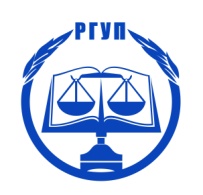 Ростовский филиалФЕДЕРАЛЬНОГО ГОСУДАРСТВЕННОГО  БЮДЖЕТНОГО ОБРАЗОВАТЕЛЬНОГО УЧРЕЖДЕНИЯ  ВЫСШЕГО ОБРАЗОВАНИЯ«Российский государственный университет правосудия»г. Ростов-на-ДонуИНФОРМАЦИОННОЕ ПИСЬМОУважаемые студенты!Приглашаем вас принять участие в ежегодной Всероссийской студенческой научной конференции «Судебная система России на современном этапе общественного развития».К участию в конференции приглашаются студенты бакалавриата, специалитета, магистратуры и аспирантуры. Конференция состоится 11 декабря 2020 года на базе Ростовского филиала ФГБОУВО «Российский государственный университет правосудия» (в режиме онлайн на платформе Zoom). Ссылки для участия в конференции будут указаны в программе ежегодной Всероссийской студенческой научной конференции «Судебная система России на современном этапе общественного развития», которая будет размещена на официальном сайте Ростовского филиала ФГБОУВО «РГУП» не позднее 10 декабря 2020 года.Основные направления конференции:«Актуальные вопросы государственного строительства в РФ».«Актуальные проблемы финансового права России».«Актуальные вопросы конституционного права зарубежных стран».«История государства и права зарубежных стран».«Актуальные проблемы международного права».«Современные аспекты развития гражданского и административного судопроизводства».«Нравственно-психологические особенности юридической деятельности».«Актуальные проблемы информатизации судебной системы России».«Современная Россия: философия, политика, право».«Социально-экономические проблемы развития России и перспективы их решения в современных условиях».«Власть и правосудие: политико-правовые аспекты».«Теории государства и права».«История государства и права».«Актуальные проблемы отечественной и зарубежной истории».«Реформирование уголовно-процессуального законодательства: проблемы правотворчества и правоприменения».«Актуальные проблемы уголовного права и криминологии». «Гражданское право».«Предпринимательское право».«Трудовое право и право социального обеспечения».«Язык, культура и государственное устройство англоговорящих стран».«Юридическая риторика».«Языковая парадигма в поле юриспруденции».Оргкомитет конференции оставляет за собой право изменять названия и количество секций в зависимости от тематики и количества присланных работ.Порядок проведения конференции:09.00 – 10.00 – онлайн-регистрация участников, через Google Форму;10.00 – 11.00 – пленарное заседание в режиме онлайн через платформу Zoom;11.00 – 15.00 – работа секций (в режиме онлайн на платформе Zoom);15.00 – 15.30 – подведение итогов.Условия участия:Допускается очное и заочное участие в конференции.Участие в конференции бесплатно. Для участия в конференции до 15 ноября 2020 года необходимо прислать заявку на участие, оформленную в соответствие с приложением № 1 в формате Word, статью для публикации в соответствие с приложением № 2 в формате Word, а также отчет платной версии (тариф Basic) системы поиска текстовых заимствований «Антиплагиат» www.antiplagiat.ru в формате pdf и текста проверенной статьи.Названия прикрепленных документов должны содержать следующую информацию: Заявка/Статья/ (в зависимости от содержания документа). Пример: «Статья Иванов», «Заявка Иванов».Требования к оформлению статьиТекст необходимо оформить в редакторе Word.В начале СТАТЬИ указываются Ф.И.О. автора (полностью), курс обучения, факультет, форма обучения, наименование вуза, город, страна, адрес электронной почты, научный руководитель (обязательно).Формат текста: Microsoft Word (*.doc, *.docx);Язык текста: русский; английский;Ориентация: А4, книжная, альбомная ориентация запрещена;Поля (верхнее, нижнее, левое, правое): 2 см;Шрифт: Times New Roman, размер (кегль) – 14;Межстрочный интервал: полуторный;Объём статьи: не менее 5 стр.; Оригинальность текста: не менее 60%. (Проверка осуществляется на платной версии сайта (тариф Basic): https://www.antiplagiat.ru/);Количество авторов в одной статье: не более 2-х.В случае если заявка или статья не соответствуют указанным требованиям, Оргкомитет оставляет за собой право отклонить их без оповещения об этом участника.ОФОРМЛЕНИЕ СТАТЬИРасположение и структура текста внутри статьииндекс УДК (кегль 14, выравнивание с левого края) можно найти на сайте: http://teacode.com/online/udc;название статьи на русском языке (прописные буквы, шрифт – жирный, выравнивание по центру);ФИО автора(-ов) полностью на русском языке (строчные буквы, шрифт – жирный, выравнивание по правому краю);учёная степень, учёное звание, должность (выравнивание по правому краю);место учебы (работы) в именительном падеже (выравнивание по правому краю);ВАЖНО! Если авторы имеют одинаковый статус, общее место учёбы, то оформление проводится в соответствии с Образцом оформления статьи, отделяя каждого автора запятой;аннотация на русском языке (кегль 14, не менее 30 слов, выравнивание по ширине);ключевые слова на русском языке (кегль 14, не менее 5 слов, выравнивание по ширине);название статьи, ФИО автора(-ов) (через запятую), аннотация, ключевые слова на английском языке (оформление то же). Место учебы переводить не нужно. Для перевода можно воспользоваться переводчиком: https://translate.yandex.ru/через строку – основной текст статьи (кегль 14, межстрочный интервал – 1,5, абзацный отступ – 1 см, выравнивание по ширине);список литературы: оформляется в конце статьи в порядке использования источника в тексте под названием «Список литературы». В тексте ссылки на литературу обозначаются квадратными скобками с указанием номера источника и через запятую – номера страницы: [5, с. 115]. Подстрочные ссылки запрещены.Каждый студент может принять участие не более чем в двух секциях. Если будет подано более двух заявок от одного участника Оргкомитет оставляется за собой решение о зачислении участника на две любые секции из указанных в заявках.Уважаемые студенты, обращаем ваше внимание на то, что срок приема заявок продлеваться не будет.Студенты Ростовского филиала «РГУП» проходят регистрацию только через кафедры филиала.Контактная информация:(863) 237-44-57 (доб. 174) – Коблева Мария Мухадиновна- заместитель директора по научной работе;(863) 297-57-14 (доб. 145),(863) 297-57-13 – Медведева Виктория Андреевна - специалист по обработке научной информации отдела по организации научной и редакционно-издательской деятельности (кабинет 321).Адрес электронной почты: konf_rgup@mail.ruСсылка на форму регистрации перед началом конференции: https://forms.gle/eDR3XzMNRRfc4kRL6Приложение 1ЗАЯВКА НА УЧАСТИЕв ежегодной Всероссийской студенческой научной конференции «Судебная система России на современном этапе общественного развития»Приложение 2НАЗВАНИЕ СТАТЬИДружинин Николай Сергеевич,
Адамкевичус Кирилл Юрьевич
студенты 3 курса юридического факультетаочной формы обученияРостовского филиала ФГБОУВО «РГУП»г. Ростов-на-Дону, Россия,(адрес электронной почты) Научный руководитель: Иванов Павел Игоревич
д.ю.н., профессор
Ростовского филиала ФГБОУВО «РГУП»Аннотация: текст, текст, текст, текст, текст.
Ключевые слова: текст, текст, текст, текст, текстTITLE OF THE ARTICLE Druzhinin Nikolai Sergeevich,
Adamkevichus Kirill Jur’evichAbstract: text, text, text, text, text.
Key words: text, text, text, text, textТекст. Текст. Текст. Текст [1, с. 125]. Текст. Текст [2, с. 132]. Текст. Текст. Текст [3]. Текст. Текст. Текст. Текст. Текст. Текст. Текст [4]. Текст. Текст. Текст. Текст. Текст. Текст. Текст.Список литературы1. Бузгалин А. Человек, рынок и капитал в экономике XXI века // Вопросы экономики. – 2017. – № 3. – С. 125-144.2. Зикунова И. В. Феномен предпринимательской активности в бизнес-цикле постиндустриального развития: монография. – СПб.: Издательство политехнического университета. – 2017. – 132 с.3. Вайс М. Н. Диагностика состояния доречевого развития детей с ДЦП группы «Особый ребенок» [Электронный ресурс]. – Режим доступа: URL: http://logopedia.by/?p=2553. (24.11.2018)4. Динамика цен: факты, оценки, комментарии [Электронный ресурс]. – Режим доступа: URL: http://www.cbr.ru/DKP/surveys/dinamic/ (20.11.2018)1.Фамилия, имя, отчество (полностью)Дружинин Николай Сергеевич2.Место учебы, факультет, курсстуденты 3 курса юридического факультетаочной формы обучения Ростовского филиала ФГБОУВО «РГУП»3.Страна, область (республика, край), городг. Ростов-на-Дону, Россия4.Контактный телефон иe-mail5.Форма участия(очная, заочная)6.Наименование секции, в которой планируется участие7.Название доклада8.Наличие презентации (необходимость использования проектора) (да/нет)9.Фамилия, имя, отчество, ученая степень, ученое звание, должность, место работы научного руководителя10.Сертификат участника (да/нет)11.Сертификат научного руководителя (да/нет)12.Дополнительные сведения